Foster Care Scholarship & College Aid ProgramsInstructions:Save this list to your desktop and delete the scholarships that you do not meet the eligibility requirements for. You can download our tracking sheet to organize and maintain your scholarships by deadline. Click on the individual links for the updated deadlines of scholarships.Like our Facebook Page for Scholarship Alerts: https://www.facebook.com/scholarshipsharing/Join our email newsletter for additional scholarship events and programs:https://www.scholarshipsharing.org/signup---------------------------------------------------------------------------------------------------------------------When filing the FAFSA students in foster care, or who have foster parents might wonder the best ways to file. Check out some of these FAQ for unique situation students:http://www.nasfaa.org/students/Student_Aid_Tips_for_Unique_Student_Populations.aspx---------------------------------------------------------------------------------------------------------------------Education and Training Vouchers (ETV)Students who are currently in or have been in foster care and need help paying for college may be eligible for this program. Youth who are/were adopted from the foster care system at age 16 or older may be able to access Education and Training Voucher (ETV) assistance, which provides up to $5,000 per year for youth who are in college or at an accredited vocational or technical training program.  These programs are administered at the state level using federal funds.  About ETV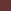 The Education and Training Vouchers (ETV) Program assists eligible foster care and adopted youth with post-secondary education and training expenses. It is designed to help youth aging out of foster care with the education, training and services needed for employment.Funding for the program is supplied in the form of vouchers. These can applied toward, but not limited to, colleges, universities, community colleges and one-year training institutions. Expenses CoveredTuition and feesRoom and boardRental or purchase of required equipment, materials or supplies (including a computer)Allowance for books, supplies and transportationRequired residential trainingSpecial study projectsChild careOther related expenses EligibilityYouth ages 16 to 21:Must have had their most recent foster care provided by the state of Virginia.Must be eligible for services under Virginia's Chafee Foster Care Independence Program (CFCIP), which is offered to all eligible foster care youth between the ages of 16 and 21. Each youth in care, age 16 and over, must have a written transitional independent living plan that is based on the youth's needs, regardless of goal and placement. They must participate directly in designing their own program activities and must accept personal responsibility for achieving independence.Must have received their high school diploma or equivalent, or general education development (GED)Youth pursuing post-secondary education should complete and submit the Federal Application for Student Aid (FAFSA).Tips for Completing the ApplicationMust have initiated their post-secondary education or training before reaching the age of 21.Must make satisfactory academic progress by maintaining at least a cumulative grade point average of 2.0 on a 4.0 scale or have an academic standing consistent with the institution's graduation requirements for the federal student financial aid program.Youth 21 to 23:Must meet all eligibility requirements for youth ages 16 to 21 listed above.Must be a participant in the voucher program on the date they become 21 to be eligible to for assistance until age 23, as long as they are enrolled in a post-secondary education or training program and are making satisfactory progress toward completion of that program.Adopted Youth:Youth adopted from Virginia's foster care system after reaching age 16 are eligible for the ETV Program as long as they meet the same eligibility requirements for foster youth and who would have been otherwise eligible for services under Virginia's CFCIP. FundingAwards are based on need and availability of funds.Vouchers are provided up to $5000.00 per year per youth. How to ApplyThe applicant may apply for tuition and fees for the entire academic year; equal disbursements will be made for each term (e.g. semester, quarter, trimester, etc.)Foster care youth ages 16 to 21 should submit a completed application with documentation to their local department of social services.If the youth is 21 to 23 or adopted at age 16 or over from foster care, documentation from the local department of social services with which they were most recently associated must be provided. Youth should submit a completed application with documentation to Virginia Department of Social Services.ETV Program Application (Excel, PDF)Letha Moore-Jones MSWVirginia State Youth Services Supervisor & State Independent Living Coordinator VA Department of Social Servicesletha.moore-jones@dss.virginia.gov Phone: (804) 726-7576 Fax: (804) 726-7895801 East Main Street Richmond, VA 23219http://www.fc2sprograms.org/faqs/What is ETV?The Education and Training Voucher (ETV) is an annual federal grant provided to states to fund youth who have aged out of the foster care system and who are enrolled in college, university and vocational training programs. Students may receive up to $5,000 a year based on their cost of attendance. They must enroll before their 21st birthday and may continue to receive support until age 23. Funds may be used for tuition, dorm fees, books, student loan repayments and qualified living expenses.What are the eligibility requirements for ETV?Basic requirements are as follows:Youth must be in foster care, adopted from foster care after age 16, or aged out of foster care.For most states, youth must be aged 18-20; however the age requirement varies by state.Youth must have a high school diploma or GED.Youth must be accepted into or enrolled in a Title IV, accredited college or vocational/technical training program. Each state’s ETV contact information is available on this website by clicking that state on the home page. Contact the individual state for detailed information on eligibility.Do students have to re-apply for ETV every year?Students must re-apply online for every new school year. Every term ETV students must complete and submit a new Financial Aid Release Form. (see ABOUT ETV FORMS, below).About ETV FormsWhat are the ETV forms?There are two ETV forms, which can be downloaded and printed out from this website. Students should keep copies of the completed forms for their own records.The ETV Financial Aid Release Form. Students must complete and sign the top part of this form and bring it to their school’s financial aid office. The financial aid officer fills in cost of attendance and all of the student’s other loans, grants and scholarships and faxes it to ETV. This form shows ETV the student’s ESTIMATED NEED.The ETV Student Participation Agreement. This form explains the student’s responsibilities as a program participant. It must be must signed and faxed or mailed to ETV before funding is disbursed.Why do students apply on line only once a year, but submit ETV forms every term?ETV funds are assigned one term at a time. The ETV Program needs to update students’ financial information, school enrollment, attendance and educational progress before any funds are assigned, and therefore the forms must be submitted on a semester, quarterly or term basis.About FAFSA and Student LoansWhat is FAFSA and why is it important for ETV applicants?ETV participants are required to complete a FAFSA (Free Application for Federal Student Aid) every year. The FAFSA tells students which federal and state grants and loans they are eligible for, as well as whether they are eligible for work-study. Completing the FAFSA ensures that each student receives the maximum funding possible. For further information and to complete a FAFSA, visit http://www.fafsa.ed.gov.What kind of information does ETV need to help repay student loans?Students must declare their loans in the budget section of their ETV application and follow the Student Loan Repayment Instructions on this website or from ETV emails (see ABOUT ETV FORMS, above). ETV can only repay loans that were taken out during the current/same academic year as the ETV funding (i.e., 2012-13 ETV funds may only be used to repay loans taken out for the 12-13 academic year).About TranscriptsWhy does ETV need official transcripts?Transcripts demonstrate educational progress as represented by GPA and the number of credits achieved. To be eligible for ETV funding, students must show proof that they are advancing towards their educational degree or certification. Therefore, ETV requires an official transcript for each term a student is funded.When does ETV need official transcripts?At the end of every term funded by ETV, ETV must receive the student’s official transcript, including final grades for that term, mailed directly from the school’s registrar. Students in vocational/technical schools must have their equivalent grade sheet submitted from their schools to ETVs as well. Faxed, emailed or unofficial copies of transcripts/grade sheets will not be accepted. ETV funding will NOT be disbursed until the student’s transcript has been received.Does ETV need the applicant’s high school transcripts?No; high school transcripts are not required to receive ETV funds. It is understood that as a college/vocational student, the applicant must have completed high school or received a GED.Withdrawing from Classes or SchoolWhat happens if an ETV student withdraws from classes or drops out of school?ETV awards funds based upon college/vocational school attendance, and the number of credits students are taking. If they withdraw from any classes, they MUST inform ETV immediately as their funds may need to be adjusted. If students drops out of school and returns in a subsequent term, their eligibility and funding status are determined on a case-by-case basis.Does ETV need an official transcript if students withdraw from all of their classes?Yes; to be eligible for continued ETV funding, students must show proof that they are advancing towards their educational degrees or certification. If they drop all of their classes and achieve no credits, ETV must consider their withdrawal before assigning further ETV funds.ETV Funding PrioritiesWhat items can ETV funds be used for, and how are they prioritized?ETV can pay the follow expenses (listed in order of priority):TuitionBalances due at schoolOn-campus room and boardMeal cardsBooks and school supplies (such as uniforms, tools, equipment)One computer packageFederal Student LoansStudy abroad through qualifying schoolsOnce these expenses have been addressed, ETV funds can pay for other items, including:RentFoodTransportationHealth insurance premium costsDisability servicesDependent childcare expenses to licensed child care providersWhat kinds of expenses may not be paid with ETV funding?ETV cannot pay for:Educational or vocational courses shorter than one year in durationEducational or vocational courses which do not lead to a degree or certificationCoursework at non Title-IV schoolsETV funding is available for approved living expenses, including food, household utilities and gasoline for transportation. The following items are not included:Cell phone billsPersonal loan repayments, banking late fees, bounced check fees or lost/stolen debit card transactionsComputer games or DVDsDorm room or apartment damageWhen are ETV funds disbursed?After states release ETV funds to the program administrator, they may be released to students within 15-45 days after receipt of all required ETV forms; previously funded students additionally need to have submitted official transcripts for the funded term before new funds can be disbursed to them.How is funding allocated to each student?The ETV award is based on the student’s unmet financial need (which is determine from the school’s published total cost of attendance, and the amount of other financial aid the student is receiving) as listed on the ETV Financial Aid Release Form. This form is submitted to ETV each term by the school’s financial aid office. The award can vary from school term to school term, depending on whether the student is attending full or part-time. ETV attempts to disburse funds evenly throughout the planned school year. It is important to note that every student may not necessarily receive the entire $5,000.Responsibilities / Benefits of an FC2S ETV StudentWhat is the best way to reach ETV for questions not answered here or on the student’s application page?Email is the fastest and best way to get answers about ETV. Here are the email addresses for states whose ETV Program is administered by Foster Care to Success. How can students check their application status?To see their ETV status, students must click on their state on the home page of this website and from there, on “Update my information/Check my status.” After entering their user name and password (assigned when they first apply), students can see their current status, including what paperwork (forms and transcripts) has been received and what still needs to be submitted. Students should NOT call ETV regarding their application status, as all information is updated on the website as soon as paperwork is received.What are the student’s responsibilities as an ETV award recipient?The ETV Student Participation Agreement lists the student’s responsibilities as a recipient of the grant. Students should keep a copy of that agreement after they fax or mail their signed copy to ETV.Students must demonstrate that they are making progress toward their educational goals.Students must stay in touch with ETV by email or phone, at least twice a month.Students must read their email at least once a week.Students must send in new ETV forms each semester/quarter in order to receive ETV funds.Students must ask their schools to mail their official transcripts to ETV at the end of each semester/quarter funded by ETV.Students must update their applications every time their personal information changes.How do students notify ETV that their contact information has changed?Anytime their personal contact information changes, students must update their applications on this website. First, they need to click on their home state and then on “Update your contact information/Check your status.” After they enter their user names and passwords, they should correct their information, and save it. Students should also email ETV after they have updated their information to inform them that the changes have been made.Can ETV put a student on academic probation?Any students who falls below a 2.0 GPA in any term funded by ETV are placed in the ETV Academic Success Program (ASP), which they are required to complete over the course of the next term they attend school.
The program is designed to assist students in raising their grades, and in developing study skills and strategies enabling them to successfully complete their education/training. Any student who has a GPA lower than 2.0 for two (2) consecutive terms may no longer be eligible for ETV funds or other federal funding.How do students use ETV funds to buy a computer?If a student indicates in the budget section of the ETV application that they need a computer, they will receive an email from ETV explaining how to select a computer package. However, students may only obtain a computer package after all ETV forms have been received, their award has been determined, and their tuition, room and board, and supplies have been covered. Computers are mailed to the student at a secure address; they will not be shipped to post office box addresses.How do students receive Care Packages?Care Packages are sent out three times a year to all students who are in good standing with their college or school and have updated their personal contact information on their ETV application. Students will be reminded to update their information by emails from ETV and the FCS Care Package Program. Care Packages are NOT sent to PO boxes. If a student in good standing does not receive a Care Package, it is because he/she has not updated their addresses.---------------------------------------------------------------------------------------------------------------------Foster Youth Tuition Grant Programhttp://greatexpectations.vccs.edu/Tuition grants are available for foster youth, former foster youth, and special needs adoptees who have a high school diploma or GED.What is the program?
The Tuition Grant program provides tuition and fees at any Virginia community college for high school graduates or general education development (GED) completers in foster care, in the custody of a social services agency, or considered a special needs adoption.Who is eligible?
Anyone certified to be in foster care, in the custody of a social service agency, a special needs adoption at the time they received their high school diploma or GED, or was formerly in foster care when turning 18 and subsequently earned a high school diploma or GED, is eligible as long as he or she:Enrolls in and maintains at least half-time enrollment (with a minimum of six credits) in an eligible academic program of at least one academic year in lengthIs a bona-fide domiciliary resident of Virginia as promulgated under Section 23-7.4 of the Code of VirginiaMeets satisfactory academic standards of the college for federal student financial aid programsHas not been previously enrolled full-time in a post-secondary institution for more than five years and does not have a bachelor's degree, anddemonstrates financial need.How do students apply?
Potential students who fall in one of the categories listed above must:Complete and submit to the U.S. Department of Education the Free Application for Federal Student Aid (FASFA).Complete and submit an application for admission to the community college of your choice.Submit documentation from the Department of Social Services regarding dates in foster care, or assistance received for a special needs adoption to the college's financial aid office.How much is the award?
Awards will be provided to eligible applicants who are not already receiving sufficient grant funds to pay for their tuition and fees. The awards may not exceed tuition and required fees. Students who are already receiving grant funds that cover tuition and fees are not eligible for these awards.Does the grant have to be repaid?
If a student's enrollment level drops below six credits, eligibility for the grant is lost and, therefore, needs to be repaid. If a student withdraws from all courses, a portion of the grant is lost and needs to be repaid.For more information
Contact your local Department of Social Services office or the financial aid office of your local community college. Visit these websites for more information:http://www.dss.virginia.gov/GreatExpectations.vccs.edu---------------------------------------------------------------------------------------------------------------------Maryland Waiver Programhttp://www.mhec.state.md.us/preparing/Pages/FinancialAid/ProgramDescriptions/prog_fostercare.aspxMaryland offers the Maryland Waiver, which allows foster youth and former foster youth of Maryland DHR, who meet certain criteria to attend college in Maryland tuition-free. To be eligible, adopted youth must meet all of the following criteria:Be a Maryland residentBe adopted after their 13th birthday, or adopted with a sibling who was adopted after their 13th birthday.Attend a state college in MarylandHave completed the Free Application for Federal Student Aid (FAFSA)The waiver is good for five years after the youth first enrolls in college. The waiver does not pay for a training program, nor does it cover the cost of books and or transportation. See Maryland Policy Directive SSA #13-12 for full information on the tuition waiver program as well as Maryland's ETV program. ----------------------------------------------------------------------------------------------------District of Columbia Scholarship Programhttps://www.benefits.gov/benefits/benefit-details/2751The District of Columbia offers a scholarship program for children adopted from the District's foster care system after Oct. 1, 2000. This program covers vocational training, as well as college funding. The D.C. Adoption Scholarship (DCAS)-  offers grant awards up to $10,000 per year for up to six years, with a lifetime maximum of $50,000, to District of Columbia children adopted through D.C. Child and Family Services Agency and/or children who have lost one or both parents in the September 11, 2001 terrorist attacks.The Higher Education Financial Services' programs and services include, but are not limited to:

The D.C. Adoption Scholarship (DCAS) - DCAS offers grant awards up to $10,000 per year for up to six years, with a lifetime maximum of $50,000, to District of Columbia children adopted through D.C. Child and Family Services Agency and/or children who have lost one or both parents in the September 11, 2001 terrorist attacks.

The D.C. Tuition Assistance Grant (DCTAG) - DCTAG assists D.C. residents with out-of-state tuition by paying the difference between in-state and out-of-state tuition up to $10,000 a year for 6 years, with a lifetime maximum of $50,000. Undergraduate students who choose to attend private colleges and universities in the D.C. metropolitan area, including any private Historically Black Colleges and Universities (HBCUs) are eligible to receive a grant for up to $2,500 a year, with a lifetime maximum of $12,500. The maximum annual award for two-year community colleges is $2,500, with a lifetime maximum of $10,000.----------------------------------------------------------------------------------------------------Foster Care to Success Scholarships www.fc2success.orgFoster Care to Success scholarships are awarded based on a combination of merit and need, and funding levels are determined based on cost of attendance and availability of other resources. Awards range from $1,500 to $6,000 per academic year, and are renewable for up to five years if a student remains eligible. Scholarships are announced annually in June. Recipients and non-recipients are notified via email, at the email address provided in their online application.Applicants must:have been in public or private foster care for the 12 consecutive months prior to their 18th birthday; OR have been adopted or placed into legal guardianship from foster care after their 16th birthday; OR they must have been orphaned for at least one year at the time of their 18th birthday.have been accepted into or expect to be accepted into an accredited, Pell-eligible college or other post-secondary school.be under the age of 25 on March 31 of the year in which they apply if they have not previously received scholarship funding from FC2S.have been in foster care or orphaned while living in the United States. U.S. citizenship is not required.---------------------------------------------------------------------------------------------------------------------International Student Foundation Scholarships for Foster Youthhttp://isfsite.org/students/Questions?  Contact Gina Fawcett at gina@isfsite.orgTo provide scholarships, mentoring and leadership training for select foster care and orphaned students raising up leaders of influence.Eligibility Requirements:Applicants must: have been in public or private foster care; OR have been placed into legal guardianship from foster care; OR have been orphaned, prior to the age of 18, without the support of both parents for at least one year. If currently adopted or in the process of adoption then applicant is not eligible. have been accepted into or expect to be accepted into an accredited undergraduate college as a full-time (minimum 12 hours) student. Have and maintain an overall GPA of 2.5 or greater. be under the age of 23 on March 31 of the year in which they first apply. have submitted the FAFSA (Free Application for Federal Student Aid) application for the academic year. be willing to commit to a minimum of 2 hours per month (via phone) to a personal mentor and to reading assigned curriculum throughout the life of the ISF agreement.-------------------------------------------------------------------------------------------------------------------------------------Horatio Alger Scholarshiphttps://scholars.horatioalger.org/scholarships/As one of the nation's largest college financial aid programs in the country, the Horatio Alger National Scholarship Program is one of the major scholarship programs nationally that specifically assists high school students who have faced and overcome great obstacles in their young lives including foster care or adoption. While many aid programs are directed primarily to recognizing academic achievement or leadership potential, the Horatio Alger program also seeks students who have a commitment to use their college degrees in service to others.The National Scholarship Program is awarded to eligible students in all fifty states, the District of Columbia, and Puerto Rico. National Scholars receive an all-expense paid trip to Washington D.C. during the spring of their senior year to participate in the National Scholars Conference.To be eligible to apply for the Horatio Alger National Scholarship, applicants must meet the following criteria:Be enrolled full time as a high school senior in the United States; be progressing normally toward graduation in spring/summer of 2015 with plans to enter a college in the United States no later than the fall following graduationExhibit a strong commitment to pursue and complete a bachelor’s degree at an accredited non-profit public or private institution in the United States (students may start their studies at a two-year institution and then transfer to a four-year institution)Demonstrate critical financial need ($55,000 or lower adjusted gross family income is required)Be involved in co-curricular and community service activitiesDisplay integrity and perseverance in overcoming adversityMaintain a minimum grade point average (GPA) of 2.0; andBe a United States citizen---------------------------------------------------------------------------------------------------------------------National Foster Parent Association Youth Scholarshipshttps://www.nfpaonline.org/youthscholarshipThe National Foster Parent Association offers scholarships for foster youth, adopted youth, and biological youth of currently licensed foster parents, who wish to further their education beyond high school, including college or university studies, vocational/technical school or junior college.  The foster parents must be members of NFPA.  Five scholarships in the amount of $500 will be awarded Each applicant must:Complete the online application form (paper forms not accepted)Submit the application and all attachments on or before the deadlineHave a parent or adult that is a member of NFPA (they can join now)A minimum of two (2) letters of recommendation from: foster parents, social workers, residential center, principal/teacher/guidance counselor, employer, etc. will be required with each application.An essay in 300-500 words on "How my foster care experience has shaped my future goals."Either submit the required documentation with your online form, or email all documentation as an attachment to scholarships@nfpaonline.orgIf you plan to attend College/University:must be in their senior year of high school (regardless of age)must also provide copy of high school transcriptmust return unused portion or appropriate percentage if withdrawing from college/university or does not maintain grade point averages required by the institutionIf you plan to attend Vocational/Technical School or Junior College:must be at least 17 years of age (either in school or out)must return unused portion or appropriate percentage if withdrawing from course/program or is unable to maintain grade point average required by the course/programIf you need assistance or have questions about this scholarship, please email scholarships@nfpaonline.org ---------------------------------------------------------------------------------------------------------------------Nsoro Foundation Scholarshipshttps://www.thenf.org/scholarships/ https://nsoro.submittable.com/submitChildren in foster care have dreams of higher education like many high school students, however students in foster care do not have the same family support, constant encouragement and financial support necessary to successfully complete high school, research and submit timely college applications and financial aid forms. At the nsoro Foundation, we believe in the ability of foster care students, we celebrate their success. We want to support our students as they break cycles of underachievement, unemployment and broken family structure.

Who is eligible? Graduating high school seniors as well as current undergraduate or trade school students may apply. All applicants must show State documentation of foster care placement. Eligible applicants can be emancipated or "aged-out" from foster care. All applicants must show written acceptance and enrollment in a college, university or trade school.

How much is an nsoro Scholarship? nsoro Foundation Scholarship awards range between $4,000 and $8,000 per student per degree program on average depending on student financial need. Payments are made per semester or quarter depending on the school or degree program.

What does the scholarship cover? You may use your scholarship for tuition & academic fees, lab fees, books, student meal plans or on-campus housing. All payments are made to the educational institution and will not be made payable directly to students. Any unused scholarship awards must be returned to nsoro to reinvest in the future of students with demonstrated need.--------------------------------------------------------------------------------------------------------------------- Family Fellows Scholarship Programhttp://familyfellows.org/Through the generous introduction by Hope D. Smith with her husband Robert F. Smith, the president and founding board of director of the Fund ll Foundation, Together We Rise has partnered with the Fund ll Foundation to support youth in foster care with financial, educational, and wrap around support.This program provides five years of financial support to help with tuition, books, and tutors.---------------------------------------------------------------------------------------------------------------------UMPS CARE Charities All-Star Scholarshiphttp://www.umpscare.com/allstar-scholarship/Education is an important part of life. In baseball terms, it gives you a healthy lead as you round the bases. But not everyone gets the same opportunity for higher education. That’s why UMPS CARE Charities partnered with The Dave Thomas Foundation for Adoption (DTFA) and Slate XP to offer the UMPS CARE Charities All-Star Scholarship.The UMPS CARE Charities All-Star Scholarship is for children adopted from foster care, in order to help provide a college education to students who otherwise might not be able to afford one. UMPS CARE Charities will award a total of $50,000 in scholarship funding.All-Star Scholarships are open to children adopted from U.S. foster care at the age of 12 years or older to provide increased opportunities for advanced education. Scholarship funding will provide for $5,000 scholarships for a two-year institution –OR– $10,000 scholarships for a four-year institution.Scholarship Eligibility Requirements:•Applicants must have been adopted from the United States foster care system at or after the age of 12 and demonstrate financial need. • Applicants must be graduating high school seniors. Qualifying grade point average must be maintained or improved throughout the applicant's senior year.Key Dates	May 16 - Applications due 	June 13 - Selections made	June 20 - Letters sent out	July 11 - Paperwork from winners completed	July 31 - Funds disbursement---------------------------------------------------------------------------------------------------------------------